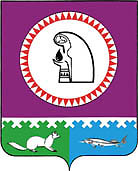 Информационное сообщение № 3о проведении аукциона в электронной форме по продаже имущества, находящегося в муниципальной собственности муниципального образования Октябрьский район Ханты-Мансийского автономного округа – ЮгрыЭлектронный Аукцион проводится на электронной площадке Сбербанк – АСТ www.sberbank-ast.ru в сети интернет в соответствии с Гражданским кодексом Российской Федерации, Федеральным законом Российской Федерации «О приватизации государственного и муниципального имущества» от 21.12.2001 № 178-ФЗ, Постановления правительства Российской Федерации от 27 августа 2012 г. № 860 «Об организации и проведения продажи государственного или муниципального имущества в электронной форме».Собственник выставляемого на торги имущества: Имущество находится в муниципальной собственности муниципального образования Октябрьский район Ханты-Мансийского автономного округа - Югры.Продавец: муниципальное образование Октябрьский район Ханты-Мансийского автономного округа – Югры, представляемое Комитетом по управлению муниципальной собственностью администрации Октябрьского района.Организатор: Комитет по управлению муниципальной собственностью администрации Октябрьского района.         Основание проведения торгов: Постановление администрации Октябрьского района              «Об условиях приватизации муниципального имущества» от 05.04.2024, № 513         Форма торгов (способ приватизации): Электронный аукцион, открытый по составу участников и по форме подачи предложений о цене имущества.1. Сведения об имуществе1.1. Обременение объекта: Обременения отсутствуют.2. Порядок, сроки, место  подачи (приема) заявокПри исчислении сроков, указанных в настоящем извещении, принимается время сервера электронной площадки - московское.Начало приема заявок на участие в аукционе – 20 мая 2024 года в 12 час. 00 мин. (время МСК) на электронной площадке ЗАО «Сбербанк – АСТ» www.sberbank-ast.ru в сети Интернет.Окончание приема заявок на участие в аукционе – 13 июня 2024 года в 12 час. 00 мин. (время МСК) на электронной площадке ЗАО «Сбербанк – АСТ» www.sberbank-ast.ru в сети интернет. Место и срок подведения итогов продажи: электронная площадка – универсальная торговая платформа ЗАО «Сбербанк – АСТ», размещенная на сайте www.sberbank-ast.ru в сети Интернет (торговая секция «Приватизация, аренда и продажа прав»). Определение Участников аукциона – 14 июня 2024 года в 12 час. 00 мин. (время МСК) на электронной площадке ЗАО «Сбербанк – АСТ» www.sberbank-ast.ru в сети интернет.Проведение аукциона – 15 июня 2024 года в 10 час. 00 мин. (время МСК) на электронной площадке ЗАО «Сбербанк – АСТ» www.sberbank-ast.ru в сети интернет.Место и срок подведения итогов продажи: электронная площадка – универсальная торговая платформа ЗАО «Сбербанк – АСТ», размещенная на сайте www.sberbank-ast.ru в сети Интернет (торговая секция «Приватизация, аренда и продажа прав»). Заявка подается путем заполнения ее электронной формы с приложением электронных образцов необходимых документов на электронную торговую площадку www.sberbank-ast.ru в сети Интернет.           2.7. Заявка на участие в торгах заполняется и подается по утвержденной форме Приложение № 1 к настоящему информационному сообщению.           2.8. Перечень документов, входящих в состав заявки:юридические лица:заверенные копии учредительных документов;документ, содержащий сведения о доле Российской Федерации, субъекта Российской Федерации или муниципального образования в уставном капитале юридического лица (реестр владельцев акций либо выписка из него или заверенное печатью юридического лица и подписанное его руководителем письмо);документ, который подтверждает полномочия руководителя юридического лица на осуществление действий от имени юридического лица (копия решения о назначении этого лица или о его избрании) и в соответствии с которым руководитель юридического лица обладает правом действовать от имени юридического лица без доверенности;физические лица предъявляют документ, удостоверяющий личность, или представляют копии всех его листов.2.9.	В случае если от имени Претендента действует его представитель по доверенности, к заявке должна быть приложена доверенность на осуществление действий от имени Претендента, оформленная в установленном порядке, или нотариально заверенная копия такой доверенности.             В случае, если доверенность на осуществление действий от имени Претендента подписана лицом, уполномоченным руководителем юридического лица, заявка должна содержать также документ, подтверждающий полномочия этого лица.2.10.	Все листы документов, представляемых одновременно с заявкой, либо отдельные тома данных документов должны быть подписаны Претендентом или его представителем электронной цифровой подписью. К данным документам также прилагается опись по форме Приложение № 2.2.11.	Одно лицо имеет право подать только одну заявку на один лот.2.12. Заявки с прилагаемыми к ним документами, поданные с нарушением установленногосрока, программными средствами не регистрируются. 2.13. В течение одного часа со времени поступления заявки Оператор сообщает Претенденту о ее поступлении путем направления уведомления, с указанием присвоенного номера, даты и времени ее приема.2.14.	Претендент вправе не позднее дня окончания приема заявок отозвать заявку путем направления уведомления об отзыве заявки на электронную площадку.2.15.	Поступивший от Претендента задаток подлежит возврату в течение 5 календарных дней со дня поступления уведомления об отзыве заявки. В случае отзыва Претендентом заявки позднее дня окончания приема заявок задаток возвращается в порядке, установленном для Претендентов, не допущенных к участию в продаже имущества п. 3.5. информационного сообщения.2.16.	Изменение заявки допускается только путем подачи Претендентом новой заявки в установленные в извещении о проведении продажи Имущества сроки о проведении аукциона, при этом первоначальная заявка должна быть отозвана.3.  Порядок внесения и возврата задатка3.1.	Настоящее информационное сообщение является публичной офертой для заключения договора о задатке в соответствии со статьей 437 Гражданского кодекса Российской Федерации, а подача Претендентом заявки и перечисление задатка являются акцептом такой оферты, после чего договор о задатке считается заключенным в установленном порядке.3.2.	Задаток вносится в валюте Российской Федерации и служит обеспечением исполнения обязательства победителя аукциона по заключению договора купли-продажи и оплате приобретенного на торгах имущества.3.3.	Задаток должен поступить на счет до момента окончания приема заявок.Порядок внесения задатка для участия в торгах, необходимые реквизиты счетов указаны на электронной площадке ЗАО «Сбербанк – АСТ» www.sberbank-ast.ru в разделе «Информация - Банковские реквизиты для перечисления денежных средств»  (УТП - ТС "Приватизация, аренда и продажа прав" Образец платежного поручения для перечисления задатка (депозита).Лицам, перечислившим задаток для участия в аукционе, денежные средства возвращаются в следующем порядке:а)	Участникам, за исключением победителя, - в течение 5 календарных дней со дня подведения итогов продажи имущества;б)	претендентам, не допущенным к участию в продаже имущества, - в течение 5 календарных дней со дня подписания протокола о признании претендентов Участниками.3.6.	Задаток Победителя продажи государственного имущества засчитывается в счет оплаты приобретаемого имущества.3.7.	При уклонении или (отказе) Победителя аукциона от заключения в установленный срок договора купли-продажи Имущества результаты аукциона аннулируются Организатором, Победитель утрачивает право на заключение указанного договора, задаток ему не возвращается.Требования к Участникам, условия допуска к участию в аукционеПокупателями государственного имущества могут быть любые физические и юридические лица, за исключением лиц, указанных в статье 5 Федерального закона                              «О приватизации государственного и муниципального имущества» от 21.12.2001 г. № 178-ФЗ. Аукцион проводится без ограничения по составу Участников. К участию в аукционе не допускаются заявители в случае если:-	представленные документы не подтверждают право заявителя быть покупателем в соответствии с законодательством Российской Федерации; -	представлены не все документы в соответствии с перечнем, указанным в информационном сообщении (за исключением предложений о цене государственного или муниципального имущества на аукционе), или оформление указанных документов не соответствует законодательству Российской Федерации;-	заявка подана лицом, не уполномоченным заявителем на осуществление таких действий;-	не подтверждено поступление в установленный срок задатка на счет Оператора, указанного в п. 3.4. настоящего информационного сообщения.5.  Заключение договора купли-продажи по итогам проведения аукциона, условия оплаты имущества.Договор купли-продажи с победителем аукциона заключается в течение пяти рабочих дней с даты подведения итогов аукциона.Порядок оплаты приобретаемого на аукционе имущества производится победителем аукциона единовременно не позднее 20 дней, следующих за днем заключения договора купли-продажи путем перечисления денежных средств.5.3.	Цена продажи имущества за вычетом задатка, подлежит перечислению по реквизитам: Получатель: Комитет по управлению муниципальной собственностью администрации Октябрьского района, р/с 40101810565770510001 в РКЦ г. Ханты-Мансийска УФК по ХМАО-Югры БИК 047162000, получатель ИНН 8614001650 КПП 86140100, КБК 07011402053050000410 ОКТМО 71821000,   назначение   платежа:   «Договор  купли-продажи  от «___»_____ №___Ф.И.О. (наименование) плательщика».Задаток, внесенный покупателем, засчитывается в оплату приобретенного Имущества и перечисляется на счет Продавца в течение 5 календарных дней со дня истечения срока, установленного для заключения договора купли-продажи имущества.Факт оплаты Имущества подтверждается выпиской со счета, указанного в п. 5.3. информационного сообщения.Передача имущества Продавцом и принятие его Покупателем осуществляется по передаточному акту, подписываемому Сторонами не позднее 5 (пяти) рабочих дней со дня зачисления цены имущества на счет Продавца.Обязанности по перерегистрации права собственности имущества, а также расходы, связанные с государственной регистрацией, возлагаются на победителя аукциона.5.8.	С проектом договора купли-продажи можно ознакомиться в приложенных документах к настоящему информационному сообщению (Приложение № 3).6.   Порядок ознакомления с документами и информацией об ИмуществеИнформационное сообщение о проведении продажи имущества размещается на официальном сайте Российской Федерации для размещения информации о проведении торгов www.torgi .gov.ru, официальном сайте Октябрьского района www.oktregion.ru в разделе «Торги, конкурсы, аукционы», на электронной площадке ЗАО «Сбербанк – АСТ» www.sberbank-ast.ru.Любое лицо независимо от регистрации на электронной площадке вправе направить Оператору запрос о разъяснении размещенной информации.Такой запрос в режиме реального времени направляется в «личный кабинет» Организатора для рассмотрения при условии, что запрос поступил Организатору не позднее 5 рабочих дней до окончания подачи заявок.В течение 2 рабочих дней со дня поступления запроса Организатор предоставляет Оператору для размещения в открытом доступе разъяснение с указанием предмета запроса, но без указания лица, от которого поступил запрос. Любое заинтересованное лицо, со дня начала приема заявок вправе осмотреть выставленное на продажу Имущество. Такое лицо направляет Оператору или на электронный адрес Организатора, указанный в настоящем информационном сообщении, запрос по форме, указанной в Приложении № 4.Дополнительную информацию можно получить по тел. 8 (34678) 2-11-40, электронный адрес: kums@oktregion.ru.6.6.	Показ обеспечивает Комитет по управлению муниципальной собственностью администрации Октябрьского района.6.7.	Документооборот между Претендентами, Участниками, Операторам и Организаторами осуществляется через электронную площадку в форме электронных документов либо электронных образов документов (документов на бумажном носителе, преобразованных в электронно-цифровую форму путем сканирования с сохранением их реквизитов), заверенных электронной подписью Организатора, Претендента или Участника либо лица, имеющего право действовать от имени соответственно Организатора, Претендента или Участника. Данное правило не применяется для договора купли-продажи имущества, который заключается сторонами в простой письменной форме.6.8 Победитель торгов, не реализовавший свое право на осмотр объекта и изучение его технической документации, лишается права предъявлять претензии к Продавцу по поводу юридического, физического и финансового состояния объекта.7. Порядок проведения аукциона, подведение итоговПроцедура аукциона проводится в день и время, указанные в пункте 2.4. настоящего информационного сообщения, путем последовательного повышения Участниками начальной цены продажи на «шаг аукциона», в соответствии Регламентом и Правилами работы электронной площадке ЗАО «Сбербанк – АСТ» www.sberbank-ast.ru.В течение одного часа со времени начала проведения процедуры аукциона Участникам предлагается заявить о приобретении имущества по начальной цене. В случае если в течение указанного времени:а)	поступило предложение о начальной цене имущества, то время для представления следующих предложений об увеличенной на «шаг аукциона» цене имущества продлевается на 10 минут со времени представления каждого следующего предложения. Если в течение 10 минут после представления последнего предложения о цене имущества следующее предложение не поступило, аукцион с помощью программно-аппаратных средств электронной площадки завершается;б)	не поступило ни одного предложения о начальной цене имущества, то аукцион автоматически завершается.Победителем признается Участник, предложивший наиболее высокую цену имущества.Ход проведения процедуры аукциона фиксируется Оператором в электронном журнале, который направляется Организатору в течение одного часа со времени завершения приема предложений о цене имущества для подведения итогов аукциона путем оформления протокола об итогах аукциона.Протокол об итогах аукциона удостоверяет право победителя на заключение договора купли-продажи имущества, и подписывается Организатором в течение одного часа с момента получения электронного журнала, но не позднее рабочего дня, следующего за днем подведения итогов аукциона.7.5.	Процедура аукциона считается завершенной с момента подписания Организатором торгов протокола об итогах аукциона.7.6.	Аукцион признается несостоявшимся в следующих случаях:-	не было подано ни одной заявки на участие либо подано менее двух заявок, либо ни один из Претендентов  не признан Участником;принято решение о признании только одного Претендента Участником;ни один из Участников не сделал предложение о начальной цене Имущества.7.7.	Решение о признании аукциона несостоявшимся оформляется протоколом об итогах аукциона.Приложение № 1к информационному сообщениюЗАЯВКАНА ПРИОБРЕТЕНИЕ ИМУЩЕСТВА ПРИ ПРОДАЖЕ В ЭЛЕКТРОННОЙ ФОРМЕ,НА АУКЦИОНЕ, ПРОДАЖЕ ПОСРЕДСТВОМ ПУБЛИЧНОГО ПРЕДЛОЖЕНИЯ  №                  Лот №___(нужное подчеркнуть)Претендент	(наименование и организационно-правовая форма юридического лица либо Ф.И.О. физического лица)              Для физических лиц:Документ, удостоверяющий личность:___________________________________________________серия	, №	, выдан «	»	_____г.(кем выдан)	____Дата рождения «	»	_____г.ИНН	______Адрес регистрации____________________________________________________________________Адрес проживания____________________________________________________________________Телефон 	 адрес электронной почты	Вместе с заявкой на участие в аукционе, продаже посредством публичного предложения, претендентыпредоставляют    отсканированные    листы    документа,    удостоверяющего    личность                                                    (ВСЕ СТРАНИЦЫ ПАСПОРТА), путем подгружения на электронную площадку.В соответствии Федеральным законом от 27.07.2006 года № 152-ФЗ даю согласие на обработку моих персональных данных.Для юридических лиц:Документ о государственной регистрации в качестве юридического лица_________________________________________________________________________________________________________(наименование, номер, дата регистрации, орган, осуществивший регистрацию)ОГРН	ИНН	КПП	Должность, ФИО руководителя	Юридический адрес	Почтовый адрес	Телефон	Факс	в лице Представителя претендента	Действует на основании доверенности №	 «	»	20	г.Документ, удостоверяющий личность доверенного лица	(наименование документа, серия, номер, дата, кем выдан)Принимая решение о приобретении имущества:	.(наименование имущества) Изучив документацию об аукционе о проведении настоящей процедуры, включая опубликованные изменения  и  извещение,  настоящим  удостоверяется,  что  мы  (я),  нижеподписавшиеся(-йся), согласны(ен) приобрести указанное в извещении о проведении настоящей процедуры и документации об аукционе Имущество в соответствии с условиями, указанными в ней.Настоящей заявкой подтверждаем(-ю), что-	против нас (меня) не проводится процедура ликвидации;-	в отношении нас (меня) отсутствует решение арбитражного суда о признании банкротом и об открытии конкурсного производства;-	наша (моя) деятельность не приостановлена.Мы (я) гарантируем(-ю) достоверность информации, содержащейся в документах и сведениях, находящихся в реестре аккредитованных на электронной торговой площадке Претендентов.Мы (я) подтверждаем(-ю), что располагаем данными об Организаторе торгов, предмете аукциона, начальной цене продажи имущества, величине повышения начальной цены продажи имущества («шаг аукциона»), дате, времени проведения аукциона, порядке его проведения, порядке определения победителя, заключения договора купли-продажи и его условиями, последствиях уклонения или отказа от подписания протокола об итогах аукциона, договора купли-продажи.Мы (я) подтверждаем(-ю), что на дату подписания настоящей заявки ознакомлены (-н) с характеристиками Имущества, указанными в документации об аукционе о проведении настоящей процедуры, что нам (мне) была представлена возможность ознакомиться с состоянием Имущества в результате осмотра, в порядке, установленном документацией об аукционе о проведении настоящей процедуры, претензий не имеем (-ю).Задаток для участия в аукционе служит обеспечением исполнения обязательства победителя аукциона по заключению договора купли-продажи и оплате приобретенного на торгах Имущества, вносится единым платежом на расчетный счет Претендента, открытый при регистрации на электронной площадке.Платежи по перечислению задатка для участия в торгах и порядок возврата задатка осуществляются в соответствии с Регламентом электронной площадки.В случаях недопущения Претендента к участию в аукционе (продаже), не признании Победителем Аукциона (продажи), в случае отзыва заявки на участие в Аукционе (продаже), до признания Участником Аукциона, задаток подлежит возврату.В случае признания победителем Аукциона, продажи посредством публичного предложения, при уклонении или отказе от заключения Договора купли-продажи, задаток, внесенный в счет обеспечения оплаты имущества, не возвращается, что является мерой ответственности, применяемой к Победителю Аукциона.Настоящим Претендент удостоверяет, что ознакомлен с состоянием предмета торгов и согласен с условиями электронного аукциона.Поданная заявка является акцептом публичной оферты для заключения договора о задатке в соответствии со статьей 437 Гражданского кодекса РФ и договор о задатке считается заключенным в письменной форме.Мы (я) обязуемся (юсь) в случае признания нас (меня) победителем аукциона заключить с Продавцом договор купли-продажи в сроки, указанные в извещении о проведении настоящей процедуры, уплатить стоимость Имущества, определенную по результатам аукциона, в порядке и в сроки, установленные действующим законодательством, документацией об аукционе и договором купли-продажи, произвести за свой счет государственную регистрацию перехода права собственности на Имущество.Заявитель подтверждает, что ознакомлен с положениями Федерального закона от 27.07.2006 № 152-ФЗ «О персональных данных», права и обязанности в области защиты персональных данных ему разъяснены.Заявитель согласен на обработку своих персональных данных и персональных данных доверителя (в случае передоверия).Приложение № 2к информационному сообщениюОПИСЬдокументов на участие в продаже имущества_____________________________________________________________________________________(наименование и адрес местонахождения имущества)     представленных	_____________________________________________________________________________________(полное наименование юридического лица или фамилия, имя, отчество и паспортные данные физического лица, подающего заявку)Приложение № 3к информационному сообщениюДоговор №_________купли-продажи движимого имущества(примерный)Муниципальное образование Октябрьский район Ханты-Мансийского автономного округа - Югры, представляемое Комитетом по управлению муниципальной собственностью администрации Октябрьского района, именуемый в дальнейшем Продавец, в лице ____________, действующего на основании _________, с одной стороны, и______________________________, именуемый в дальнейшем Покупатель, в лице _________________,действующего на основании ________, с другой стороны, совместно именуемые Стороны, на основании решения _____ комиссии __________________ (протокол _____________ от __ ______ 20__ года № _____), заключили настоящий договор (далее – договор) о нижеследующем:Предмет договораПродавец обязуется передать в собственность Покупателя, а Покупатель обязуется принять металлоконструкцию, 29 тонн, (далее – имущество), Имущество входит в состав казны муниципального образования Октябрьский район Ханты-Мансийского автономного округа – Югры. 1.2. На момент заключения договора имущество не заложено, не арестовано, не передано в аренду или безвозмездное пользование, не обременено иными правами третьих лиц.1.3. Стороны установили, что с момента подписания передаточного акта риск случайной гибели или случайного повреждения имущества несет Покупатель.2.  Цена и порядок расчетов2.1. Цена имущества составляет ____________________ (_____________) рублей, в том числе НДС в размере ____%, что составляет _________(__________) рублей.Уплата НДС осуществляется Покупателем (Продавцом, в случае если Покупателем является физическое лицо) согласно пункту 3 статьи 161 Налогового кодекса Российской Федерации (абзац включается в случае, если сделка с объектом облагается НДС). 2.2. Задаток, полученный от Покупателя, на основании договора о задатке от ____ года №___, в размере _____________ (___________) рублей, засчитывается в счет оплаты имущества.2.3. Покупатель перечисляет подлежащую оплате сумму, указанную в пункте 2.1 договора, за вычетом задатка и без учета НДС, не позднее 20 дней, следующих за днем заключения договора, по следующим реквизитам: Получатель: р/с 40101810565770510001 в РКЦ г. Ханты-Мансийска УФК по ХМАО-Югре БИК 047162000, получатель ИНН 8614001650 КПП 861401001 (Комитет по управлению муниципальной собственностью) КБК 070 114 02053 05 0000 410 ОКТМО 71821000; назначение платежа: «Договор купли-продажи от _____________ № ______ Ф.И.О. (наименование) плательщика».2.4. Обязательство Покупателя по оплате имущества считается исполненным со дня зачисления денежных средств в полном объеме на счет, указанный в пункте 2.3 договора.3. Ответственность Сторон и порядок урегулирования споров3.1. В случае неисполнения или ненадлежащего исполнения одной из Сторон обязательств по договору, виновная Сторона несет ответственность, предусмотренную законодательством Российской Федерации.3.2. В случае неисполнения Покупателем обязанности по оплате цены имущества в срок, установленный пунктом 2.3 договора, договор считается расторгнутым со дня, следующего за днем окончания такого срока. В данном случае задаток, полученный Продавцом от Покупателя, в соответствии с пунктом 2 статьи 381 Гражданского кодекса Российской Федерации не возвращается.3.3. За нарушение срока исполнения обязательства, предусмотренного пунктом 4.4 договора, Покупатель уплачивает Продавцу штраф в размере 50% (пятьдесят процентов) от цены имущества.3.4. Споры между Сторонами подлежат разрешению в суде.4. Заключительные положения4.1. Договор вступает в силу со дня его подписания Сторонами и действует до полного исполнения ими принятых на себя обязательств.4.2. Все изменения к договору действительны, если они оформлены в письменном виде и подписаны Сторонами.4.3. Передача имущества Продавцом и принятие его Покупателем осуществляется по передаточному акту, подписываемому Сторонами, не позднее 5 рабочих дней со дня зачисления цены имущества на расчетный счет Продавца.До момента подписания настоящего договора Покупатель ознакомился с состоянием имущества и технической документацией к нему.4.4. Покупатель обязуется обеспечить прекращение действующей регистрации имущества в срок не позднее 10 дней со дня подписания передаточного акта. 4.5. В остальном, что не предусмотрено договором, Стороны руководствуются законодательством Российской Федерации.4.6. Договор составлен в двух экземплярах: по одному для каждой из Сторон.Реквизиты и подписи СторонАкт приема - передачик договору купли-продажи от «___» «__________» № «_____________»Муниципальное образование Октябрьский район Ханты-Мансийского автономного округа - Югры, представляемое Комитетом по управлению муниципальной собственностью администрации Октябрьского района, именуемый в дальнейшем Продавец, в лице ____________, действующего на основании _________, с одной стороны, и______________________________, именуемый в дальнейшем Покупатель, в лице _________________,действующего на основании ________, с другой стороны, совместно именуемые Стороны, на основании решения _____ комиссии __________________ (протокол _____________ от __ ______ 20__ года № _____), составили настоящий акт о нижеследующем:По настоящему акту Продавец передает, а Покупатель принимает в соответствии с договором купли-продажи от «____» № «__________»   металлоконструкцию, массой 29 тонн.Претензий «Покупатель» по приобретенному имуществу не имеет.Настоящий акт составлен и подписан в двух экземплярах, имеющих равную юридическую силуПродавец: ___________________________Покупатель: __________________________Приложение №4к информационному сообщениюПредседателю Комитета по управлению муниципальной собственностью администрации Октябрьского района                                                 В.М. Хомицкомуот	адрес регистрации	адрес для корреспонденции:	номер телефона__________________________Email: __________________________________ЗАЯВЛЕНИЕПрошу	организовать	мне	проведение	осмотра	движимогоимущества:	(указать марку, модель, идентификационный номер ТС)________________________________________________________________________________________________________________________________________________________________________________________________________________________________________________________________________________________________________________________________________________________________________________________________________________________________________________________________________________________________________________________которые расположены по адресу: 	, для принятиярешения участия в аукционе №	Лот (	)	«	»	20___г.Администрация Октябрьского районаКОМИТЕТ ПО УПРАВЛЕНИЮ МУНИЦИПАЛЬНОЙ СОБСТВЕННОСТЬЮул. Ленина, д. 42, пгт. Октябрьское, ХМАО-Югра, Тюменской обл., 628100тел./факс (34678) 2-13-75e-mail:kums@oktregion.ru, http://www.oktregion.ruАдминистрация Октябрьского районаКОМИТЕТ ПО УПРАВЛЕНИЮ МУНИЦИПАЛЬНОЙ СОБСТВЕННОСТЬЮул. Ленина, д. 42, пгт. Октябрьское, ХМАО-Югра, Тюменской обл., 628100тел./факс (34678) 2-13-75e-mail:kums@oktregion.ru, http://www.oktregion.ruАдминистрация Октябрьского районаКОМИТЕТ ПО УПРАВЛЕНИЮ МУНИЦИПАЛЬНОЙ СОБСТВЕННОСТЬЮул. Ленина, д. 42, пгт. Октябрьское, ХМАО-Югра, Тюменской обл., 628100тел./факс (34678) 2-13-75e-mail:kums@oktregion.ru, http://www.oktregion.ruАдминистрация Октябрьского районаКОМИТЕТ ПО УПРАВЛЕНИЮ МУНИЦИПАЛЬНОЙ СОБСТВЕННОСТЬЮул. Ленина, д. 42, пгт. Октябрьское, ХМАО-Югра, Тюменской обл., 628100тел./факс (34678) 2-13-75e-mail:kums@oktregion.ru, http://www.oktregion.ruАдминистрация Октябрьского районаКОМИТЕТ ПО УПРАВЛЕНИЮ МУНИЦИПАЛЬНОЙ СОБСТВЕННОСТЬЮул. Ленина, д. 42, пгт. Октябрьское, ХМАО-Югра, Тюменской обл., 628100тел./факс (34678) 2-13-75e-mail:kums@oktregion.ru, http://www.oktregion.ruАдминистрация Октябрьского районаКОМИТЕТ ПО УПРАВЛЕНИЮ МУНИЦИПАЛЬНОЙ СОБСТВЕННОСТЬЮул. Ленина, д. 42, пгт. Октябрьское, ХМАО-Югра, Тюменской обл., 628100тел./факс (34678) 2-13-75e-mail:kums@oktregion.ru, http://www.oktregion.ruАдминистрация Октябрьского районаКОМИТЕТ ПО УПРАВЛЕНИЮ МУНИЦИПАЛЬНОЙ СОБСТВЕННОСТЬЮул. Ленина, д. 42, пгт. Октябрьское, ХМАО-Югра, Тюменской обл., 628100тел./факс (34678) 2-13-75e-mail:kums@oktregion.ru, http://www.oktregion.ruАдминистрация Октябрьского районаКОМИТЕТ ПО УПРАВЛЕНИЮ МУНИЦИПАЛЬНОЙ СОБСТВЕННОСТЬЮул. Ленина, д. 42, пгт. Октябрьское, ХМАО-Югра, Тюменской обл., 628100тел./факс (34678) 2-13-75e-mail:kums@oktregion.ru, http://www.oktregion.ruАдминистрация Октябрьского районаКОМИТЕТ ПО УПРАВЛЕНИЮ МУНИЦИПАЛЬНОЙ СОБСТВЕННОСТЬЮул. Ленина, д. 42, пгт. Октябрьское, ХМАО-Югра, Тюменской обл., 628100тел./факс (34678) 2-13-75e-mail:kums@oktregion.ru, http://www.oktregion.ruАдминистрация Октябрьского районаКОМИТЕТ ПО УПРАВЛЕНИЮ МУНИЦИПАЛЬНОЙ СОБСТВЕННОСТЬЮул. Ленина, д. 42, пгт. Октябрьское, ХМАО-Югра, Тюменской обл., 628100тел./факс (34678) 2-13-75e-mail:kums@oktregion.ru, http://www.oktregion.ruАдминистрация Октябрьского районаКОМИТЕТ ПО УПРАВЛЕНИЮ МУНИЦИПАЛЬНОЙ СОБСТВЕННОСТЬЮул. Ленина, д. 42, пгт. Октябрьское, ХМАО-Югра, Тюменской обл., 628100тел./факс (34678) 2-13-75e-mail:kums@oktregion.ru, http://www.oktregion.ruУтверждаюПредседатель Комитета по управлению муниципальной собственностью администрации Октябрьского района                                                 _____________________В.М. ХомицкийМ.П. «17» мая 2024 г.УтверждаюПредседатель Комитета по управлению муниципальной собственностью администрации Октябрьского района                                                 _____________________В.М. ХомицкийМ.П. «17» мая 2024 г.УтверждаюПредседатель Комитета по управлению муниципальной собственностью администрации Октябрьского района                                                 _____________________В.М. ХомицкийМ.П. «17» мая 2024 г.ЛОТ №Наименование и физические свойства имуществаМестонахождение имуществаНачальная цена                         (с учетомНДС 20%), руб.Шаг аукциона5%начальнойцены имущества                (с учетомНДС20%), руб.Сумма задатка10%  от начальной цены,руб.Информация                      о предыдущих торгах1Металлоконструкция, 29 тоннТюменская область, ХМАО - Югра, Октябрьский район,                     пгт.Приобье, ул. Портовая, 18408000,0020400,0040800,00Не проводились№ п/пДокументКол-во листовПримечаниепгт. Октябрьское                                                       «____»__________20___ годаПродавец:Покупатель:Комитет по управлению муниципальной собственностью администрации Октябрьского района______________________________________Юридический адрес:628100, Россия, Тюменская область, ХМАО-Югра, Октябрьский район, пгт. Октябрьское, ул. Ленина, д.42Банковские реквизиты:ИНН/КПП 8614001650/861401001р/сч. 4010181090000010001 РКЦ Ханты-Мансийск, БИК 047162000Заместитель главы Октябрьского района по вопросам муниципальной собственности, недропользования, председатель Комитета по управлению муниципальной собственностью администрации Октябрьского района_____________________/______________/М.П.     __________________  /______________/пгт. Октябрьское                                                       «____»__________20___ года